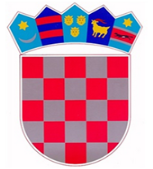      REPUBLIKA HRVATSKATRGOVAČKI SUD U ZAGREBU Komisija za provedbu javnog natječaja             Zagreb, Amruševa 2/IIBroj:  7 Su – 49/23Zagreb, 24. siječanj 2023.OBAVIJEST KANDIDATIMA O DANU ODRŽAVANJA I NAČINU PROVEDBE POSTUPKA TESTIRANJATemeljem odredbi članka 4. i članka 10. - 12. Uredbe o raspisivanju i provedbi javnog natječaja i internog oglasa u državnoj službi („Narodne novine“, broj 78/17 i 89/19) prijavljeni kandidati za natječaj za radno mjesto ADMINISTRATIVNI REFERENT – SUDSKI ZAPISNIČAR, objavljen u „Narodnim novinama“, broj  4/23 od 11. siječnja 2023. godine koji su podnijeli pravovremene i potpune prijave, te ispunjavaju propisane i objavljene uvjete u javnom natječaju ADMINISTRATIVNI REFERENT – SUDSKI ZAPISNIČAR - 11 izvršitelja/ica  na NEODREĐENO VRIJEMEP o z i v a m o  V a sna testiranje koje će biti održano 1. veljače 2023. godine s početkom u 8,00 sati u zgradi Trgovačkog suda u Zagrebu, Kennedyev trg 11, soba 227 (informatička dvorana)Smatrat će se da je kandidat koji ne pristupi testiranju povukao prijavu na javni natječaj.Opis poslova:piše po diktatu i prepisuje rukopise i druge tekstovepiše rješenja o godišnjem odmorima, ocjenjivanjupiše po diktatu  odluke sudske uprave, zapisnike, zamolnice i druge dopiseupisuje dokumente u sustav e-spisa te izrađuje jednostavnije dokumenteupisuje podatke u Registar zaposlenihobavlja sve administrativne poslove za spise koji se nalaze u službi skrbi o urednom rasporedu predmeta po redoslijedu rada, oznakama i brojevimaotprema odluke sudske uprave redovito i prema naredbi ravnatelja sudske uprave i voditelja službe za kadrovske poslovepriprema predmete za otpremu drugostupanjskom tijelu povodom uloženih pravnih lijekova,obavlja i druge poslove sukladno sudskom poslovniku po nalogu predsjednika suda i ravnatelja sudske upravePodaci o plaći:Podaci o plaći radnog mjesta propisani su Uredbom o nazivima radnih mjesta i koeficijentima složenosti poslova u državnoj službi („Narodne novine“, broj  37/2001, 38/2001, 71/2001, 89/2001, 112/2001, 7/2002, 17/2003, 197/2003, 21/2004, 25/2004, 66/2005, 92/2005, 131/2005, 140/2005, 81/2006, 11/2007, 47/2007, 109/2007, 58/2008, 32/2009, 140/2009, 21/2010, 38/2010, 77/2010, 113/2010, 22/2011, 142/2011, 31/2012, 49/2012, 60/2012, 65/2012, 78/2012, 82/2012, 100/2012, 124/2012, 140/2012, 16/2013, 25/2013, 52/2013, 96/2013, 126/2013, 2/2014, 94/2014, 140/2014, 151/2014, 76/2015, 100/2015, 71/2018, 15/2019, 73/2019, 63/2021, 13/2022 i 139/22 ) uvećan za 0,5 % za svaku navršenu godinu radnog staža,  koja je objavljena na web stranici www.nn.hrNAČIN TESTIRANJA KANDIDATAPismena provjera znanja - Poznavanje ustroja i poslovanja u sudovima Republike Hrvatske - pismeni test- 10 pitanjaTestiranje poznavanja rada na računalu, prijepis i diktatRazgovor (intervju) kandidata s komisijom za provedbu javnog natječaja koji su zadovoljili na pisanoj provjeri znanja, prijepisu i diktatu. PRAVNI IZVORI- Sudski poslovnik (Narodne novine broj 37/14, 49/14, 8/15, 35/15, 123/15, 45/16, 29/17,  33/17, 34/17, 57/17, 101/18, 121/18, 81/19, 128/19, 39/20, 47/20, 138/20,  147/20,  70/21, 99/2021, 145/2021 i  23/2022)  - www.nn.hr - Pravilnik o radu u sustavu eSpis (Narodne novine broj 35/15, 123/15, 45/16, 29/17, 112/17, 119/18, 39/20,  138/20, 147/20,  70/2021, 99/2021, 145/2021, 23/2022 ) – www.nn.hr Intervju (razgovor) s kandidatimaIntervju (razgovor) kandidata s komisijom za provedbu javnog natječaja koji su zadovoljili na pisanoj provjeri znanja, prijepisu i diktatu. 						  Komisija za provedbu javnog natječajaKandidati:Ime/prezime1Vi.So.2Jo.Eg.3Ža.Ko.4An.Pa.5Fa.Pa.6Sa.Du.7An.Ne.Ćo.8Va.Pr.9Sa.Fu.